ПРОЕКТ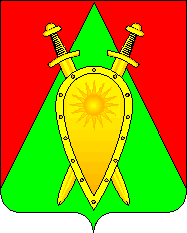 АДМИНИСТРАЦИЯ ГОРОДСКОГО ОКРУГА ЗАТО П.ГОРНЫЙПОСТАНОВЛЕНИЕ«___» ________ 2023 года 									№ ___Об утверждении муниципальной программы «Противодействие коррупции в городского округе ЗАТО п.Горный на 2024-2028 годы»В соответствии Федеральным законом от 25 декабря 2008 года № 273-ФЗ «О противодействии коррупции», в целях осуществления мероприятий по противодействию коррупции в городском округе и обеспечения защиты прав и законных интересов жителей городского округа ЗАТО п. Горный, в целях приведения в соответствие документов стратегического планирования, реализуемых в рамках второго этапа «Стратегии социально-экономического развития городского округа ЗАТО п. Горный», администрация городского округа ЗАТО п.Горный постановляет:1. Утвердить Муниципальную программу «Противодействие коррупции в городском округе ЗАТО п.Горный на 2024-2028 годы», согласно приложению.2. Настоящее постановление вступает в силу с 1 января 2024 года.3. Настоящее постановление опубликовать (обнародовать) на официальном сайте городского округа ЗАТО п.Горный https://gorniy.75.ru/.Глава ЗАТО п. Горный							Т.В. КарнаухУТВЕРЖДЕНАпостановлением администрации городского округа ЗАТО п.Горный от «___» ___ 2023г.Муниципальная программа «Противодействие коррупции в городском округе на 2024-2028 годы»ПАСПОРТ муниципальной программы «Противодействие коррупции в городском округе на 2024-2028 годы»Раздел 1. Характеристика программы - содержание проблемы и обоснование необходимости ее решения программным методомКоррупция - одна из угроз национальной безопасности, а консолидация усилий, направленных на борьбу с коррупцией, является одной из мер обеспечения национальной безопасности. Коррупция ставит под угрозу сам факт существования государства, выступает основным препятствием для повышения уровня жизни населения, развития экономики, становления гражданского общества, борьбы с организованной преступностью.Федеральным законом от 25 декабря 2008 года № 273-ФЗ «О противодействии коррупции», Федеральным законом от 03.12.2012 № 230-ФЗ «О контроле за соответствием расходов лиц, замещающих государственные должности, и иных лиц их доходам»; Федеральным законом от 17.07.2009 г. № 172-ФЗ «Об антикоррупционной экспертизе нормативных правовых актов и проектов нормативных правовых актов» определено понятие коррупции, установлены основные принципы противодействия коррупции, правовые и организационные основы предупреждения коррупции и борьбы с ней, минимизации и (или) ликвидации последствий коррупционных правонарушений, в том числе основы деятельности органов местного самоуправления по противодействию коррупции.В Забайкальском крае также уделяется пристальное внимание вопросам противодействия коррупции, разработке механизмов государственного регулирования в коррупционно опасных сферах деятельности исполнительных органов государственной власти и органов местного самоуправления.Существенную работу в сфере противодействия коррупции на территории Забайкальского края проводят органы прокуратуры, территориальные органы федеральных органов исполнительной власти в сфере охраны правопорядка.Сведения о фактах коррупционных проявлений в Забайкальском крае позволяют сделать выводы о необходимости целенаправленных скоординированных усилий исполнительного органа местного самоуправления, гражданского общества и населения по противодействию коррупции на территории городского округа ЗАТО п.Горный.Раздел 2. Цель и задачи программыЦелью программы является осуществление мероприятий по противодействию коррупции в городском округе ЗАТО п.Горный и обеспечение защиты прав и законных интересов жителей городского округа ЗАТО п.Горный.Задачи программы:совершенствование правового регулирования в сфере противодействия коррупции на территории городского округа ЗАТО п.Горный и системы мер противодействия коррупции;создание условий для снижения правового нигилизма населения, формирование антикоррупционного общественного мнения и нетерпимости к коррупционному поведению;организация антикоррупционного мониторинга, просвещения и пропаганды;обеспечение прозрачности деятельности органа местного самоуправления городского округа ЗАТО п.Горный.Для достижения поставленных целей и решения указанных задач программой предусмотрена реализация комплекса антикоррупционных мероприятий по:нормативно-правовому обеспечению противодействия коррупции;изучению причин коррупции, факторов, способствующих коррупции, профилактике коррупционных правонарушений;совершенствованию системы муниципальной службы и усилению контроля за служебной деятельностью муниципальных служащих городского округа ЗАТО п.Горный;обеспечению доступа населения к информации о деятельности органа местного самоуправления городского округа ЗАТО п. Горный, в том числе в сфере противодействия коррупции;формированию нетерпимого отношения в обществе к проявлениям коррупции.Раздел 3. Целевые показатели (индикаторы) программыНедопущение коррупционных правонарушений со стороны должностных лиц и муниципальных служащих городского округа ЗАТО п.Горный. Сокращение доли граждан и организаций, сталкивающихся с проявлениями коррупции, увеличение доли граждан и организаций, положительно оценивающих принятые в городском округе ЗАТО п.Горный меры по противодействию коррупции (согласно приложению № 1).Раздел 4. Сроки и этапы реализации программыПрограмма по противодействию коррупции рассчитана на трехлетний период и будет осуществляться в течение 2024-2028 годов в один этап.Раздел 5. Механизм реализации программыТекущее управление реализацией программы осуществляет Администрация городского округа ЗАТО п.Горный.Администрация городского округа ЗАТО п.Горный:ежегодно в установленном порядке вносит предложения по уточнению перечня финансируемых мероприятий программы на очередной финансовый год, определению сроков их реализации и объемам финансирования;ежегодно утверждает объемы бюджетных ассигнований на реализацию программы за счет средств собственных доходов бюджета городского округа ЗАТО п.Горный заявку на финансирование мероприятий программы на очередной финансовый год и плановый период;осуществляет ведение отчетности о реализации программы;несет ответственность за качественную и своевременную реализацию мероприятий программы, обеспечивает эффективное использование средств местного бюджета, выделяемых на их реализацию;организует размещение на официальных сайтах в информационно-телекоммуникационной сети «Интернет» информации о ходе реализации программы, об объемах финансирования, результатах проверок выполнения программных мероприятий;Ход и результаты выполнения мероприятий программы рассматриваются регулярно на заседаниях комиссии по противодействию коррупции в городском округе ЗАТО п.Горный.Для реализации отдельных мероприятий, предусмотренных программой, могут разрабатываться правовые акты, определяющие порядок и механизм их выполнения.Публичный контроль за выполнением программных мероприятий обеспечивается посредством подготовки ежегодного сводного отчета об уровне коррупции и реализации мер антикоррупционной политики в городском округе ЗАТО п.Горный и его размещения на официальном сайте городского округа ЗАТО п.Горный.Исполнители мероприятий несут ответственность за их качественное и своевременное исполнение в соответствии с действующим законодательством.Контроль за ходом реализации мероприятий программы осуществляют глава ЗАТО п.Горный, заместитель главы городского округа ЗАТО п.Горный и главный специалист администрации городского округа ЗАТО п.Горный.Раздел 6. Основные мероприятия программы(рублей в ценах соответствующих лет)Раздел 7. Ресурсное обеспечение программыФинансирование программы осуществляется за счет средств бюджета городского округа ЗАТО п.Горный.Общий объем финансирования представлен в таблице:Объемы ресурсного обеспечения могут корректироваться исходя из результатов выполнения мероприятий программы и финансовой ситуации в городском округе ЗАТО п.Горный.Раздел 8. Конечные результаты и оценка эффективности программыРеализация мероприятий программы приведет к расширению и укреплению базы для формирования системы противодействия коррупции и профилактики коррупционных правонарушений в органе местного самоуправления городского округа ЗАТО п.Горный, а также будет способствовать повышению эффективности местного управления, уровня социально-экономического развития и развития гражданского общества в городском округе ЗАТО п.Горный.В результате реализации программы будут созданы условия для:развития механизмов и расширения институциональной базы противодействия коррупции в городском округе ЗАТО п.Горный;минимизации возможностей для возникновения коррупционных проявлений при предоставлении муниципальных услуг, исполнении муниципальных функций органом местного самоуправлении;формирования информационной базы о состоянии и тенденциях динамики коррупционных факторов и коррупционных проявлений на территории городского округа ЗАТО п.Горный, позволяющей повысить объективность и обоснованность решений, принимаемых органом местного самоуправления городского округа ЗАТО п.Горный;укрепления доверия граждан к деятельности органов власти городского округа ЗАТО п.Горный, усиления негативного отношения общественности к коррупционным проявлениям;привлечения гражданского общества, средств массовой информации к реализации государственной политики по противодействию коррупции.Реализация мероприятий программы позволит:увеличить количество принятых нормативных правовых актов городского округа ЗАТО п.Горный в сфере противодействия коррупции;увеличить число муниципальных служащих городского округа ЗАТО п.Горный, получивших дополнительное профессиональное образование по антикоррупционной тематике, до 5 человек ежегодно;обеспечить ежегодное проведение мониторингов коррупционных факторов и эффективности мер антикоррупционной политики;увеличить количество информационно-аналитических материалов антикоррупционной направленности, размещенных на официальном сайте Администрации городского округа ЗАТО п.Горный в информационно-телекоммуникационной сети «Интернет», до 5 единиц ежегодно;Реализация программы не повлечет за собой негативных экологических последствий.Приложение № 1
к муниципальной программе «Противодействие коррупции в городском округе ЗАТО п. Горный на 2024-2028 годы»Сведения о составе и значениях целевых показателей (индикаторов) муниципальной программыдоля устраненных коррупционных факторов в муниципальных правовых актах (проектах), прошедших антикоррупционную экспертизу, от общего числа выявленных коррупционных факторов – 100%; доля муниципальных служащих, представивших в установленный срок сведения о доходах, расходах, об имуществе и обязательствах имущественного характера, от общего числа муниципальных служащих, представляющих указанные сведения – 100%; уменьшение к 2028 году количества муниципальных служащих (руководителей муниципальных учреждений), привлеченных к дисциплинарной ответственности за нарушение требований антикоррупционного законодательства, на 70% (к числу привлеченных к дисциплинарной ответственности в 2023 году); Приложение № 2
к муниципальной программе «Противодействие коррупции в городском округе ЗАТО п. Горный на 2024-2028 годы» Перечень основных мероприятий муниципальной программыПриложение № 3
к муниципальной программе «Противодействие коррупции в городском округе ЗАТО п. Горный на 2024-2028 годы» Ресурсное обеспечение реализации муниципальной программы за счет средств бюджета городского округаПриложение № 4
к муниципальной программе «Противодействие коррупции в городском округе ЗАТО п. Горный на 2024-2028 годы»Прогнозная (справочная) оценка ресурсного обеспечения реализации муниципальной программы за счет всех источников финансированияНаименование муниципальной программыМуниципальная программа «Противодействие коррупции в городском округе п.Горный на 2024-2028 годы» (далее - программа).Подпрограммы отсутствует КоординаторЗаместитель главы городского округа ЗАТО п.Горный Ответственный исполнитель главный специалист администрации городского округа ЗАТО п.Горный Соисполнители отсутствуетЦельосуществление мероприятий по противодействию коррупции в городском округе ЗАТО п.Горный и обеспечение защиты прав и законных интересов жителей городского округа ЗАТО п.Горный.Задачи программы (цели подпрограмм)- совершенствование правового регулирования в сфере противодействия коррупции на территории городского округа ЗАТО п.Горный и системы мер противодействия коррупции;- создание условий для снижения правового нигилизма населения, формирование антикоррупционного общественного мнения и нетерпимости к коррупционному поведению;- организация антикоррупционного мониторинга просвещения и пропаганды;- обеспечение прозрачности деятельности органов местного самоуправления.Целевые показатели (индикаторы) - недопущение коррупционных правонарушений со стороны должностных лиц и муниципальных служащих городского округа ЗАТО п.Горный.-  сокращение доли граждан и организаций, сталкивающихся с проявлениями коррупции.- доля муниципальных служащих, представивших в установленный срок сведения о доходах, расходах, об имуществе и обязательствах имущественного характера, от общего числа муниципальных служащих, представляющих указанные сведения.Сроки и этапы  реализации2024-2028 годы.Программа реализуется в один этап. Ресурсное обеспечение за счет средств бюджета муниципального района (городского округа)Объем средств местного бюджета, необходимый для финансирования программы, составляет 180 000 рублей, в том числе по годам:2024 год - 25000, 0 рублей;2025 год - 25000, 0 рублей;2026 год - 30000, 0 рублей;2027 год - 65000, 0 рублей;2028 год - 35000, 0 рублей.Ожидаемые конечные результаты, оценка планируемой эффективности Реализация мероприятий программы будетспособствовать: - увеличению количества принятых нормативных правовых актов городского округа ЗАТО п.Горный в сфере противодействия коррупции;- увеличению числа муниципальных служащих городского округа ЗАТО п. Горный, получивших дополнительное профессиональное образование по антикоррупционной тематике, в том числе обучение по государственным и муниципальных заказам, до 5 человек ежегодно;- ежегодному проведению мониторингов коррупционных факторов и эффективности мер антикоррупционной политики;- увеличению количества информационно-аналитических материалов антикоррупционной направленности, размещенных на официальном сайте администрации городского округа ЗАТО п.Горный. № п/п Наименование мероприятия Срок реализации, годыПотребность в финансовых ресурсахПотребность в финансовых ресурсахПотребность в финансовых ресурсахПотребность в финансовых ресурсахПотребность в финансовых ресурсахПотребность в финансовых ресурсахПотребность в финансовых ресурсахПотребность в финансовых ресурсахПотребность в финансовых ресурсахПотребность в финансовых ресурсахПотребность в финансовых ресурсах № п/п Наименование мероприятия Срок реализации, годывсегов том числе по годамв том числе по годамв том числе по годамв том числе по годамв том числе по годамв том числе по годамв том числе по годамв том числе по годамв том числе по годам № п/п Наименование мероприятия Срок реализации, годывсего20242025202520262026202720272028202812345667788996.1. Нормативно-правовое и методическое обеспечение противодействия коррупции6.1. Нормативно-правовое и методическое обеспечение противодействия коррупции6.1. Нормативно-правовое и методическое обеспечение противодействия коррупции6.1. Нормативно-правовое и методическое обеспечение противодействия коррупции6.1. Нормативно-правовое и методическое обеспечение противодействия коррупции6.1. Нормативно-правовое и методическое обеспечение противодействия коррупции6.1. Нормативно-правовое и методическое обеспечение противодействия коррупции6.1. Нормативно-правовое и методическое обеспечение противодействия коррупции6.1. Нормативно-правовое и методическое обеспечение противодействия коррупции6.1. Нормативно-правовое и методическое обеспечение противодействия коррупции6.1. Нормативно-правовое и методическое обеспечение противодействия коррупции6.1. Нормативно-правовое и методическое обеспечение противодействия коррупции6.1. Нормативно-правовое и методическое обеспечение противодействия коррупции6.1. Нормативно-правовое и методическое обеспечение противодействия коррупции6.1.1 Мониторинг нормативно-правовых актов городского округа ЗАТО п.Горный, регулирующих правоотношения в сфере противодействия коррупции, в целях выявления нормативных правовых актов, требующих приведения в соответствие с федеральным законодательством в связи с его изменениями, а также устранения пробелов правового регулирования. Подготовка и своевременное внесение необходимых изменений 2024-20280, 0 0, 0 0, 0 0, 0 0, 0 0, 0 0, 0 0, 0 0, 0 0, 0 6.1.2 Проведение антикоррупционной экспертизы действующих нормативных правовых актов городского округа ЗАТО п.Горный и их проектов2024-20280, 0 0, 0 0, 0 0, 0 0, 0 0, 0 0, 0 0, 0 0, 0 0, 0 6.1.3 Ведение реестра нормативных правовых актов, регулирующих вопросы противодействия коррупции в городском округе ЗАТО п.Горный2024-20280, 0 0, 0 0, 0 0, 0 0, 0 0, 0 0, 0 0, 0 0, 0 0, 0 6.1.4 Разработка нормативных правовых актов городского округа ЗАТО п.Горный по вопросам противодействия коррупции2024-20280, 0 0, 0 0, 0 0, 0 0, 0 0, 0 0, 0 0, 0 0, 0 0, 0 Итого по подразделуИтого по подразделуИтого по подразделу0, 0 0, 0 0, 0 0, 0 0, 0 0, 0 0, 0 0, 0 0, 0 0, 0 6.2. Изучение причин коррупции, факторов, способствующих коррупции, профилактика коррупционных правонарушений6.2. Изучение причин коррупции, факторов, способствующих коррупции, профилактика коррупционных правонарушений6.2. Изучение причин коррупции, факторов, способствующих коррупции, профилактика коррупционных правонарушений6.2. Изучение причин коррупции, факторов, способствующих коррупции, профилактика коррупционных правонарушений6.2. Изучение причин коррупции, факторов, способствующих коррупции, профилактика коррупционных правонарушений6.2. Изучение причин коррупции, факторов, способствующих коррупции, профилактика коррупционных правонарушений6.2. Изучение причин коррупции, факторов, способствующих коррупции, профилактика коррупционных правонарушений6.2. Изучение причин коррупции, факторов, способствующих коррупции, профилактика коррупционных правонарушений6.2. Изучение причин коррупции, факторов, способствующих коррупции, профилактика коррупционных правонарушений6.2. Изучение причин коррупции, факторов, способствующих коррупции, профилактика коррупционных правонарушений6.2. Изучение причин коррупции, факторов, способствующих коррупции, профилактика коррупционных правонарушений6.2. Изучение причин коррупции, факторов, способствующих коррупции, профилактика коррупционных правонарушений6.2. Изучение причин коррупции, факторов, способствующих коррупции, профилактика коррупционных правонарушений6.2. Изучение причин коррупции, факторов, способствующих коррупции, профилактика коррупционных правонарушений6.2.1Формирование комплексной системы и проведение мониторинга хода реализации Национального плана противодействия коррупции, в частности:- по законодательному обеспечению противодействия коррупции;- по организации и проведению антикоррупционной экспертизы; - - по совершенствованию муниципального управления в целях предупреждения коррупции;- по противодействию коррупции в сфере размещения заказов на поставки товаров, выполнение работ, оказание услуг для государственных нужд городского округа ЗАТО п.Горный;- по противодействию коррупции в сфере использования имущества, находящегося в муниципальной собственности городского округа ЗАТО п.Горный;- по противодействию коррупции при предоставлении государственной поддержки за счет средств местного бюджета;- по противодействию коррупции в сфере предпринимательства;- по противодействию коррупции в рамках реализации законодательства по муниципальной службе;- по противодействию коррупции в органах местного самоуправления.2024-20280, 0 0, 0 0, 0 0, 0 0, 0 0, 0 0, 0 0, 0 0, 0 0, 0 6.2.2 Анализ заявлений и обращений граждан, поступающих в Администрацию городского округа ЗАТО п.Горный, также результатов их рассмотрения на предмет наличия информации о фактах коррупции со стороны муниципальных служащих городского округа ЗАТО п.Горный, а также причин и условий, способствовавших проявлению таких фактов2024-20280, 0 0, 0 0, 0 0, 0 0, 0 0, 0 0, 0 0, 0 0, 0 0, 0 6.2.3Анализ практики рассмотрения Администрацией городского округа ЗАТО п.Горный представлений о принятии мер по устранению обстоятельств, способствующих совершению коррупционных правонарушений и преступлений2024-20280, 0 0, 0 0, 0 0, 0 0, 0 0, 0 0, 0 0, 0 0, 0 0, 0 6.2.4Организация проведения социологических опросов среди населения городского округа ЗАТО п.Горный о деятельности органов местного самоуправления городского округа ЗАТО п.Горный в целях выявления мнения об уровне коррупции в данных органах, степени их информационной открытости2024-20280, 0 0, 0 0, 0 0, 0 0, 0 0, 0 0, 0 0, 0 0, 0 0, 0 6.2.5 Анализ коррупционной составляющей и коррупционных рисков в нормативных актах, регулирующих бюджетные правоотношения в городском округе ЗАТО п.Горный, в ходе проведения ревизий местных бюджетов 2024-20280, 0 0, 0 0, 0 0, 0 0, 0 0, 0 0, 0 0, 0 0, 0 0, 0 Итого по подразделуИтого по подразделуИтого по подразделу0, 0 0, 0 0, 0 0, 0 0, 0 0, 0 0, 0 0, 0 0, 0 0, 0 6.3. Совершенствование системы государственной гражданской службы и усиление контроля за служебной деятельностью муниципальных служащих городского округа6.3. Совершенствование системы государственной гражданской службы и усиление контроля за служебной деятельностью муниципальных служащих городского округа6.3. Совершенствование системы государственной гражданской службы и усиление контроля за служебной деятельностью муниципальных служащих городского округа6.3. Совершенствование системы государственной гражданской службы и усиление контроля за служебной деятельностью муниципальных служащих городского округа6.3. Совершенствование системы государственной гражданской службы и усиление контроля за служебной деятельностью муниципальных служащих городского округа6.3. Совершенствование системы государственной гражданской службы и усиление контроля за служебной деятельностью муниципальных служащих городского округа6.3. Совершенствование системы государственной гражданской службы и усиление контроля за служебной деятельностью муниципальных служащих городского округа6.3. Совершенствование системы государственной гражданской службы и усиление контроля за служебной деятельностью муниципальных служащих городского округа6.3. Совершенствование системы государственной гражданской службы и усиление контроля за служебной деятельностью муниципальных служащих городского округа6.3. Совершенствование системы государственной гражданской службы и усиление контроля за служебной деятельностью муниципальных служащих городского округа6.3. Совершенствование системы государственной гражданской службы и усиление контроля за служебной деятельностью муниципальных служащих городского округа6.3. Совершенствование системы государственной гражданской службы и усиление контроля за служебной деятельностью муниципальных служащих городского округа6.3. Совершенствование системы государственной гражданской службы и усиление контроля за служебной деятельностью муниципальных служащих городского округа6.3. Совершенствование системы государственной гражданской службы и усиление контроля за служебной деятельностью муниципальных служащих городского округа6.3.1 Методическое и организационное обеспечение деятельности комиссий по соблюдению требований к служебному поведению муниципальных служащих городского округа ЗАТО п.Горный и урегулированию конфликта интересов в городском округе ЗАТО п.Горный, с привлечением независимых экспертов2024-20280, 0 0, 0 0, 0 0, 0 0, 0 0, 0 0, 0 0, 0 0, 0 0, 0 6.3.2 Обеспечение эффективной системы контроля за соблюдением ограничений и запретов на муниципальной службе городского округа ЗАТО п.Горный, разработка, утверждение и внедрение методик контроля2024-20280, 0 0, 0 0, 0 0, 0 0, 0 0, 0 0, 0 0, 0 0, 0 0, 0 6.3.3 Проверка достоверности документов об образовании и сведений, представляемых гражданами, претендующими на замещение должностей муниципальной службы городского округа ЗАТО п.Горный2024-20280, 0 0, 0 0, 0 0, 0 0, 0 0, 0 0, 0 0, 0 0, 0 0, 0 6.3.4Прием и опубликование сведений о расходах и доходах об имуществе и обязательствах имущественного характера лиц, замещающих муниципальные должности на постоянной основе, муниципальных служащих, руководителей муниципальных учреждений городского округа ЗАТО п.Горный, их супруг (супругов) и несовершеннолетних детей».Ежегодно 0, 0 0, 0 0, 0 0, 0 0, 0 0, 0 0, 0 0, 0 0, 0 0, 0 6.3.5Обучение муниципальных служащих и работников МКУ «ЦБО м МТО» городского округа ЗАТО п.Горный, для получения дополнительного профессионального образования по антикоррупционной тематике, в сфере размещения заказов на поставки товаров, выполнение работ, оказание услуг для муниципальных нужд городского округа2024-2028145000, 0 25000, 025000, 025000,025000,030000,030000,030000,030000,035000,035000,06.3.6Прием сведений об адресах сайтов и (или) страниц сайтов в информационно-телекоммуникационной сети “Интернет”, на которых муниципальным служащим, гражданином Российской Федерации, претендующим на замещение должности государственной гражданской службы Российской Федерации или муниципальной службы, размещались общедоступная информация, а также данные, позволяющие его идентифицироватьЕжегодно 0, 0 0, 0 0, 0 0, 0 0, 0 0, 0 0, 0 0, 0 0, 0 0, 0 Итого по подразделуИтого по подразделуИтого по подразделу145000,025000, 025000,025000,030000,030000,030000,030000,035000,035000,06.4. Обеспечение доступа населения к информации о деятельности Администрации городского округа ЗАТО п.Горный, в том числе в сфере противодействия коррупции6.4. Обеспечение доступа населения к информации о деятельности Администрации городского округа ЗАТО п.Горный, в том числе в сфере противодействия коррупции6.4. Обеспечение доступа населения к информации о деятельности Администрации городского округа ЗАТО п.Горный, в том числе в сфере противодействия коррупции6.4. Обеспечение доступа населения к информации о деятельности Администрации городского округа ЗАТО п.Горный, в том числе в сфере противодействия коррупции6.4. Обеспечение доступа населения к информации о деятельности Администрации городского округа ЗАТО п.Горный, в том числе в сфере противодействия коррупции6.4. Обеспечение доступа населения к информации о деятельности Администрации городского округа ЗАТО п.Горный, в том числе в сфере противодействия коррупции6.4. Обеспечение доступа населения к информации о деятельности Администрации городского округа ЗАТО п.Горный, в том числе в сфере противодействия коррупции6.4. Обеспечение доступа населения к информации о деятельности Администрации городского округа ЗАТО п.Горный, в том числе в сфере противодействия коррупции6.4. Обеспечение доступа населения к информации о деятельности Администрации городского округа ЗАТО п.Горный, в том числе в сфере противодействия коррупции6.4. Обеспечение доступа населения к информации о деятельности Администрации городского округа ЗАТО п.Горный, в том числе в сфере противодействия коррупции6.4. Обеспечение доступа населения к информации о деятельности Администрации городского округа ЗАТО п.Горный, в том числе в сфере противодействия коррупции6.4. Обеспечение доступа населения к информации о деятельности Администрации городского округа ЗАТО п.Горный, в том числе в сфере противодействия коррупции6.4. Обеспечение доступа населения к информации о деятельности Администрации городского округа ЗАТО п.Горный, в том числе в сфере противодействия коррупции6.4. Обеспечение доступа населения к информации о деятельности Администрации городского округа ЗАТО п.Горный, в том числе в сфере противодействия коррупции6.4.1. Подготовка и опубликование на официальном сайте информации в сфере противодействия коррупциипо полугодию0, 0 0, 0 0, 0 0, 0 0, 0 0, 0 0, 0 0, 0 0, 0 0, 0 6.4.2. Подготовка ежегодного сводного отчета о ходе реализации программы и его размещение на официальном сайте2024-20290, 0 0, 0 0, 0 0, 0 0, 0 0, 0 0, 0 0, 0 0, 0 0, 0 Итого по подразделуИтого по подразделуИтого по подразделу0, 0 0, 0 0, 0 0, 0 0, 0 0, 0 0, 0 0, 0 0, 0 0, 0 6.5. «Материальное обеспечение противодействия коррупции»6.5. «Материальное обеспечение противодействия коррупции»6.5. «Материальное обеспечение противодействия коррупции»6.5. «Материальное обеспечение противодействия коррупции»6.5. «Материальное обеспечение противодействия коррупции»6.5. «Материальное обеспечение противодействия коррупции»6.5. «Материальное обеспечение противодействия коррупции»6.5. «Материальное обеспечение противодействия коррупции»6.5. «Материальное обеспечение противодействия коррупции»6.5. «Материальное обеспечение противодействия коррупции»6.5. «Материальное обеспечение противодействия коррупции»6.5. «Материальное обеспечение противодействия коррупции»6.5. «Материальное обеспечение противодействия коррупции»6.5. «Материальное обеспечение противодействия коррупции»6.5.1. Обеспечение материально-технической, информационной базой2024-202935000, 0 0,00, 0 0, 0 0, 0 0, 0 35000,035000,00, 0 0, 0 Итого по подразделуИтого по подразделуИтого по подразделу35000, 0 0,00, 0 0, 0 0, 0 0, 0 35000,035000,00, 0 0, 0 Всего по программеВсего по программеВсего по программе180000, 0 25000, 025000,025000,030000,030000,065000, 0065000, 0035000,035000,0Наименование финансовых ресурсовПотребность в бюджетных ассигнованиях (рублей в ценах 2018 года)Потребность в бюджетных ассигнованиях (рублей в ценах 2018 года)Потребность в бюджетных ассигнованиях (рублей в ценах 2018 года)Потребность в бюджетных ассигнованиях (рублей в ценах 2018 года)Потребность в бюджетных ассигнованиях (рублей в ценах 2018 года)Потребность в бюджетных ассигнованиях (рублей в ценах 2018 года)Наименование финансовых ресурсоввсего20242025202620272028Бюджет городского округа ЗАТО п.Горный180000, 0 25000, 025000,030000,065000, 0035000,0 № п/пНаименование целевого показателя (индикатора)Единица измеренияЗначения целевых показателей (индикаторов)Значения целевых показателей (индикаторов)Значения целевых показателей (индикаторов)Значения целевых показателей (индикаторов)Значения целевых показателей (индикаторов) № п/пНаименование целевого показателя (индикатора)Единица измерения2023 год2024 год2025 год2026 год2027 год2028 год № п/пНаименование целевого показателя (индикатора)Единица измеренияотчетоценкапрогнозпрогнозпрогнозпрогноз1Недопущение коррупционных правонарушений со стороны должностных лиц и муниципальных служащих городского округа ЗАТО п.Горныйкол-во нарушений0000002сокращение доли граждан и организаций, сталкивающихся с проявлениями коррупции, %1001001001001001003доля муниципальных служащих, представивших в установленный срок сведения о доходах, расходах, об имуществе и обязательствах имущественного характера, от общего числа муниципальных служащих, представляющих указанные сведения%100100100100100100 № п/пНаименование подпрограммы, основного мероприятия, мероприятияОтветственный исполнитель, соисполнителиСрок выполненияОжидаемый непосредственный результат123451. Проведение антикоррупционной экспертизы действующих нормативных правовых актов городского округа ЗАТО п.Горный и их проектовглавный специалист (юрист) (Шишкин Д.М.)регулярно, по мере необходимостиисключение коррупциогенных факторов из НПА и их проектов2. Ведение реестра нормативных правовых актов, регулирующих вопросы противодействия коррупции в городском округе ЗАТО п.ГорныйРябоконева Ю.А.регулярно, по мере необходимостиактуализация реестра НПА по противодействию коррупции3. Разработка нормативных правовых актов городского округа ЗАТО п.Горный по вопросам противодействия коррупцииРябоконева Ю.А.регулярно, по мере необходимостиактуализация перечня НПА по противодействию коррупции4. Годовой мониторинг деятельности органов местного самоуправления о ходе реализации мер по противодействию коррупции Рябоконева Ю.А.20 января текущего года сдача мониторинга в срок5. Квартальный мониторинг деятельности органов местного самоуправления о ходе реализации мер по противодействию коррупции Рябоконева Ю.А.ежеквартальносдача мониторинга в срок6. Анализ заявлений и обращений граждан, поступающих в Администрацию городского округа ЗАТО п.Горный, также результатов их рассмотрения на предмет наличия информации о фактах коррупции со стороны муниципальных служащих городского округа ЗАТО п.Горный, а также причин и условий, способствовавших проявлению таких фактовРябоконева Ю.А.по мере поступленияотсутствие заявлений7. Методическое и организационное обеспечение деятельности комиссий по соблюдению требований к служебному поведению муниципальных служащих городского округа ЗАТО п.Горный и урегулированию конфликта интересов в городском округе ЗАТО п.Горный, с привлечением независимых экспертовРябоконева Ю.А.по мере необходимостинормальное функционирование комиссии 8. Обеспечение эффективной системы контроля за соблюдением ограничений и запретов на муниципальной службе городского округа ЗАТО п.ГорныйРябоконева Ю.А.по мере необходимостиосуществление контроля9. Прием сведений о доходах, расходах, об имуществе и обязательствах имущественного характера лиц, замещающих муниципальные должности на постоянной основе, муниципальных служащих, руководителей муниципальных учреждений городского округа ЗАТО п.Горный, их супруг (супругов) и несовершеннолетних детейРябоконева Ю.А.с 01 января текущего года по 30 апреля текущего годасдача сведений 100%.10. Опубликование сведений о расходах и доходах об имуществе и обязательствах имущественного характера лиц, замещающих муниципальные должности на постоянной основе, муниципальных служащих, руководителей муниципальных учреждений городского округа ЗАТО п.Горный, их супруг (супругов) и несовершеннолетних детей»Рябоконева Ю.А.до 14  мая текущего годаопубликование на сайте11. Прием сведений об адресах сайтов и (или) страниц сайтов в информационно-телекоммуникационной сети «Интернет» муниципальными служащимиРябоконева Ю.А.до 31 марта текущего годасдача сведений 100%.12.Подготовка и опубликование на официальном сайте информации в сфере противодействия коррупцииРябоконева Ю.А.регулярно, по мере необходимостирегулярное размещение информации№п/пНаименование муниципальной программы, подпрограммы, основного мероприятия, мероприятияОтветственный исполнитель, соисполнительРасходы бюджета муниципального образования, тыс. рублейРасходы бюджета муниципального образования, тыс. рублейРасходы бюджета муниципального образования, тыс. рублейРасходы бюджета муниципального образования, тыс. рублейРасходы бюджета муниципального образования, тыс. рублей№п/пНаименование муниципальной программы, подпрограммы, основного мероприятия, мероприятияОтветственный исполнитель, соисполнитель2024 год2025 год2026 год2027 год2028 год1Обучение муниципальных служащих и работников МКУ «ЦБО м МТО» городского округа ЗАТО п.Горный, для получения дополнительного профессионального образования по антикоррупционной тематике, в сфере размещения заказов на поставки товаров, выполнение работ, оказание услуг для муниципальных нужд городского округаРябоконева Ю.А.25000, 025000,030000,030000,035000,02Обеспечение материально-технической, информационной базойРябоконева Ю.А.0,00, 0 0, 0 35000,00, 0 Наименование муниципальной программы, подпрограммыИсточник финансированияОценка расходов, тыс. рублейОценка расходов, тыс. рублейОценка расходов, тыс. рублейОценка расходов, тыс. рублейОценка расходов, тыс. рублейОценка расходов, тыс. рублейНаименование муниципальной программы, подпрограммыИсточник финансированияИтого 2024 год2025 год2026 год2027 год2028 годМуниципальная программа «Противодействие коррупции в городском округе ЗАТО п. Горный на 2024-2028 годы»Всего180, 025, 025,030,065, 0035,0Муниципальная программа «Противодействие коррупции в городском округе ЗАТО п. Горный на 2024-2028 годы»бюджет городского округа180, 025, 025,030,065, 0035,0Муниципальная программа «Противодействие коррупции в городском округе ЗАТО п. Горный на 2024-2028 годы»в том числе:Муниципальная программа «Противодействие коррупции в городском округе ЗАТО п. Горный на 2024-2028 годы»собственные средства бюджета городского округа180, 025, 025,030,065, 0035,0Муниципальная программа «Противодействие коррупции в городском округе ЗАТО п. Горный на 2024-2028 годы»субсидии из бюджета субъекта Российской ФедерацииМуниципальная программа «Противодействие коррупции в городском округе ЗАТО п. Горный на 2024-2028 годы»субвенции из бюджета субъекта Российской ФедерацииМуниципальная программа «Противодействие коррупции в городском округе ЗАТО п. Горный на 2024-2028 годы»иные межбюджетные трансферты из бюджета субъекта Российской Федерации, имеющие целевое назначениеМуниципальная программа «Противодействие коррупции в городском округе ЗАТО п. Горный на 2024-2028 годы»иные межбюджетные трансферты из бюджета субъекта Российской Федерации, имеющие целевое назначениеМуниципальная программа «Противодействие коррупции в городском округе ЗАТО п. Горный на 2024-2028 годы»средства бюджета субъекта Российской Федерации, планируемые к привлечениюМуниципальная программа «Противодействие коррупции в городском округе ЗАТО п. Горный на 2024-2028 годы»иные источники